アリバイをきいてください！　なまえ＿＿＿＿＿＿＿＿＿＿＿＿＿＿＿＿You have information of….         田中　ひろし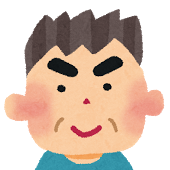 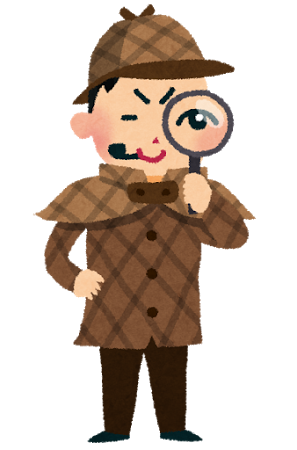 　　　　　　　　　あのう、すみません。＿＿＿＿さんのじょうほうが ありますか？　　　　　　　　　　（じょうほう＝information)　　　　　　　　　　＿＿＿＿さんは、きのう何をしましたか？アリバイをきいてください！　なまえ＿＿＿＿＿＿＿＿＿＿＿＿＿＿＿＿You have information of….         本田ゆうすけ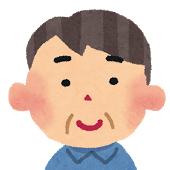 　　　　　　　　　あのう、すみません。＿＿＿＿さんのじょうほうが ありますか？　　　　　　　　　　（じょうほう＝information)　　　　　　　　　　＿＿＿＿＿＿さんは、きのう何をしましたか？アリバイをきいてください！　なまえ＿＿＿＿＿＿＿＿＿＿＿＿＿＿＿＿You have information of….         大山　かな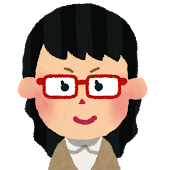 　　　　　　　　　あのう、すみません。＿＿＿＿さんのじょうほうが ありますか？　　　　　　　　　　（じょうほう＝information)　　　　　　　　　　＿＿＿＿＿＿さんは、きのう何をしましたか？　アリバイをきいてください！　なまえ＿＿＿＿＿＿＿＿＿＿＿＿＿＿＿＿You have information of….         下川　なお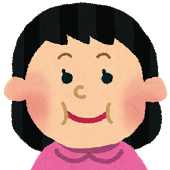 　　　　　　　　　あのう、すみません。＿＿＿＿さんのじょうほうが ありますか？　　　　　　　　　　（じょうほう＝information)　　　　　　　　　　＿＿＿＿＿＿さんは、きのう何をしましたか？田中さん本田さん大山さん下川さん8:009:0010:0011:0012:001:003:005:006:007:008:009:0011:0012:00田中さん本田さん大山さん下川さん8:009:0010:0011:0012:001:003:005:006:007:008:009:0011:0012:00田中さん本田さん大山さん下川さん8:009:0010:0011:0012:001:003:005:006:007:008:009:0011:0012:00田中さん本田さん大山さん下川さん8:009:0010:0011:0012:001:003:005:006:007:008:009:0011:0012:00